         АДМИНИСТРАЦИЯ                                                                                       МУНИЦИПАЛЬНОГО РАЙОНА                                                                   КАМЫШЛИНСКИЙ                                                       САМАРСКОЙ ОБЛАСТИ                                                                    ПОСТАНОВЛЕНИЕ           12.07.2017  №330 О межведомственной комиссии по обеспечению реализации приоритетного проекта "Формирование комфортной городской среды" на территории муниципального района Камышлинский Самарской областиВо исполнение решения президиума Совета при Президенте Российской Федерации по стратегическому развитию и приоритетным проектам о реализации приоритетного проекта "Формирование комфортной городской среды" (протокол заседания от 25.01.2017 N1), в соответствии с Федеральным законом от 06.10.2003 №131-ФЗ «Об общих принципах организации местного самоуправления в Российской Федерации», руководствуясь Уставом муниципального района Камышлинский Самарской области, Администрация муниципального района Камышлинский Самарской области ПОСТАНОВЛЯЕТ:1. Образовать межведомственную комиссию по обеспечению реализации приоритетного проекта "Формирование комфортной городской среды" на территории муниципального района Камышлинский Самарской области в составе согласно приложению к настоящему постановлению.2. Утвердить прилагаемое Положение о межведомственной комиссии по обеспечению реализации приоритетного проекта "Формирование комфортной городской среды" на территории муниципального района Камышлинский Самарской области.3. Контроль за исполнением настоящего постановления оставляю за собой.4. Опубликовать настоящее постановление в газете «Камышлинские известия» и разместить на официальном сайте Администрации муниципального района Камышлинский Самарской области в сети Интернет /www.kamadm.ru/.5. Настоящее постановление вступает в силу со дня его официального опубликования.Глава муниципальногорайона 	                                         Р.К. БагаутдиновШакуров 33388Приложениек постановлению Администрации муниципального района КамышлинскийСамарской областиот 12.07.2017 N330Составмежведомственной комиссии по обеспечению реализации приоритетного проекта "Формирование комфортной городской среды" на территории муниципального района КамышлинскийСамарской областиУтвержденопостановлением Администрации муниципального района КамышлинскийСамарской областиот 12.07.2017 N330Положениео межведомственной комиссии по обеспечению реализации приоритетного проекта "Формирование комфортной городской среды" на территории муниципального района Камышлинский Самарской области1. Межведомственная комиссия по обеспечению реализации приоритетного проекта "Формирование комфортной городской среды" на территории муниципального района Камышлинский Самарской области (далее - межведомственная комиссия) создана во исполнение решения президиума Совета при Президенте Российской Федерации по стратегическому развитию и приоритетным проектам (протокол заседания от 25.01.2017 N 1).2. Межведомственная комиссия является коллегиальным органом, осуществляющим деятельность в рамках реализации приоритетного проекта "Формирование комфортной городской среды" (далее - приоритетный проект).3. Межведомственная комиссия в своей деятельности руководствуется Конституцией Российской Федерации, федеральными законами, указами и распоряжениями Президента Российской Федерации, постановлениями и распоряжениями Правительства Российской Федерации, правовыми актами Самарской области, правовыми актами органов местного самоуправления муниципального района Камышлинский, а также настоящим Положением.4. Межведомственная комиссия формируется в целях:обеспечения контроля за реализацией приоритетного проекта на территории муниципального района Камышлинский Самарской области и рассмотрения вопросов, возникающих в связи с его реализацией;обеспечения решения иных вопросов, возникающих в рамках реализации приоритетного проекта.5. Задачами межведомственной комиссии являются:обеспечение взаимодействия при реализации приоритетного проекта органов местного самоуправления, политических, общественных и иных организаций, осуществляющих деятельность на территории муниципального района Камышлинский Самарской области;рассмотрение предложений членов межведомственной комиссии по вопросам реализации приоритетного проекта;участие в выработке предложений по реализации приоритетного проекта, рассмотрение спорных и проблемных вопросов;решение иных задач, возникающих в рамках реализации приоритетного проекта.6. В целях решения задач, указанных в пункте 5 настоящего Положения, межведомственная комиссия выполняет следующие функции:организует взаимодействие органов местного самоуправления, политических, общественных и иных организаций, осуществляющих деятельность на территории муниципального района Камышлинский Самарской области, по вопросам обеспечения реализации мероприятий приоритетного проекта;взаимодействует с органами местного самоуправления, политическими, общественными и иными организациями, осуществляющими деятельность на территории муниципального района Камышлинский Самарской области, при проведении мониторинга реализации приоритетного проекта;участвует в выработке предложений по реализации приоритетного проекта, рассматривает спорные и проблемные вопросы;осуществляет иные функции в рамках реализации приоритетного проекта.7. Межведомственная комиссия для решения возложенных задач вправе:запрашивать в установленном порядке у органов местного самоуправления, политических, общественных и иных организаций, осуществляющих деятельность на территории Самарской области, необходимую информацию по вопросам деятельности межведомственной комиссии;привлекать к участию и заслушивать на своих заседаниях представителей органов местного самоуправления, политических, общественных и иных организаций, осуществляющих деятельность на территории муниципального района Камышлинский Самарской области;разрабатывать, направлять и вносить предложения и рекомендации в органы местного самоуправления по вопросам реализации приоритетного проекта;совершать иные действия, связанные с реализацией приоритетного проекта.8. В состав межведомственной комиссии входят:председатель межведомственной комиссии;координатор федерального партийного проекта "Городская среда" по муниципальному району Камышлинский (по согласованию);заместитель председателя межведомственной комиссии, ответственный за реализацию приоритетного проекта;секретарь межведомственной комиссии;представители политических партий и общественных движений (по согласованию);руководитель финансового органа Администрации муниципального района Камышлинский Самарской области;руководители иных заинтересованных органов местного самоуправления муниципального района Камышлинский Самарской области;представитель регионального отделения Общероссийского общественного движения "НАРОДНЫЙ ФРОНТ "ЗА РОССИЮ" в Самарской области (по согласованию);представители объединений предпринимателей, действующих на территории муниципального района Камышлинский Самарской области (по согласованию);главы сельских поселений (по согласованию);председатель Счетной палаты муниципального района Камышлинский Самарской области (по согласованию);представители средств массовой информации (по согласованию);представитель Общественного совета муниципального района Камышлинский Самарской области (по согласованию).9. Председателем межведомственной комиссии является Глава муниципального района Камышлинский Самарской области.В отсутствие председателя межведомственной комиссии и по его поручению исполнение обязанностей председателя межведомственной комиссии возлагается на заместителя председателя межведомственной комиссии.10. Секретарь межведомственной комиссии организует проведение заседания, формирует повестку дня заседания, осуществляет подготовку материалов и информирует членов межведомственной комиссии о времени и месте проведения заседания.11. Члены межведомственной комиссии должны присутствовать на заседаниях лично.12. Заседания межведомственной комиссии проводятся по мере необходимости, но не реже одного раза в полугодие.13. Решения по вопросам повестки дня на заседании межведомственной комиссии принимаются путём открытого голосования.14. Заседание межведомственной комиссии считается правомочным, если на нем присутствовало не менее половины состава межведомственной комиссии.15. Решения межведомственной комиссии принимаются большинством голосов лиц из состава межведомственной комиссии. При равенстве голосов голос председательствующего является решающим.16. Принимаемые на заседании межведомственной комиссии решения в течение семи рабочих дней оформляются протоколом.17. Секретарь межведомственной комиссии ведет протоколы заседания межведомственной комиссии и обеспечивает хранение их оригиналов.18. В течение трех дней со дня подписания протокол заседания межведомственной комиссии размещается на официальном сайте Администрации муниципального района Камышлинский Самарской области, копии протокола направляются членам межведомственной комиссии.Багаутдинов Р.К.Глава муниципального района Камышлинский Самарской области, председатель межведомственной комиссииШакуров Р.М.заместитель Главы муниципального района - руководитель аппарата, секретарь местного отделения муниципального района Камышлинский Партии «Единая Россия», заместитель председателя межведомственной комиссииАбдрафиков Б.Н.заместитель Главы муниципального района - руководитель управления строительства, архитектуры  и ЖКХ Администрации муниципального района Камышлинский, заместитель председателя межведомственной комиссии, ответственный за реализацию приоритетного проектаНасибуллин Ф.Г.заместитель руководителя управления строительства, архитектуры  и ЖКХ Администрации муниципального района Камышлинский, секретарь межведомственной комиссииЧлены межведомственной комиссии:Члены межведомственной комиссии:Салахов Р.А.руководитель финансово-экономического управления Администрации муниципального района КамышлинскийШаймарданов Ф.Ф.председатель Собрания представителей муниципального района Камышлинский (по согласованию)Кульмаметова З.А.председатель Счетной палаты муниципального района Камышлинский (по согласованию)Хисматов М.М.председатель Общественного совета муниципального района Камышлинский (по согласованию)Галимуллина Р.М.член регионального отделения Общероссийского движения "НАРОДНЫЙ ФРОНТ "ЗА РОССИЮ" в Самарской области (по согласованию)Сафин И.А.руководитель комитета по управлению муниципальным имуществом Администрации муниципального района Камышлинский Сафин З.А.Глава сельского поселения Камышла (по согласованию)Габидуллин Р.А.Глава сельского поселения Ермаково (по согласованию)Зарипов А.Р.Глава сельского поселения Новое Усманово (по согласованию)Бадретдинов Р.Т.директор МАУ «Информационный центр «Нур»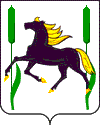 